مقدمةتعرّض الأردن وسائر دول العالم لجائحة فيروس كورونا (كوفيد-19) والتي شكلت تحدياً كبيراً للأنظمة الصحية. لذلك تحتاج المستشفيات إلى النظر في مدى استعدادها للتعامل مع التدفق المحتمل للمراجعين المرضى وزيادة الحاجة إلى الخدمات الطبية والتحري وإدارة الحالات وإحالة المرضى إلى نقاط الرعاية الأخرى حسب المسار التحويلي المعتمد.قام مشروع تعزيز جودة الخدمات الصحية الممول من الوكالة الأمريكية للتنمية الدولية بالتعاون مع المكتب الإقليمي لمنظمة الصحة العالمية لشرق المتوسط ووزارة الصحة بتحديث القائمة المرجعية لاستعداد المستشفيات لجائحة فيروس كورونا (كوفيد-19) وفقًا لأحدث توصيات منظمة الصحة العالمية. تتكون القائمة من عشرة وظائف استجابة تشمل 66 نشاط. قامت وزارة الصحة باختيار 20مستشفى بما في ذلك المستشفيات الميدانية لإجراء التقييم، ووضع وتنفيذ خطط العمل ذات الصلة لإدارة حالات كوفيد-19 المشتبه بها والمؤكدة.وفقاً لذلك، قام مشروع تعزيز جودة الخدمات الصحية الممول من الوكالة الأمريكية للتنمية الدولية بدعم وزارة الصحة في تقييم جاهزية المستشفيات والمراكز الصحية للتعامل مع جائحة كوفيد-19 من خلال تشكيل فريق متعدد التخصصات ممثل من مقيمين وزارة الصحة ومقيمين معتمدين من مجلس اعتماد المؤسسات الصحية إضافة إلى ممثلين من مديرية التطوير المؤسسي وضبط الجودة في وزارة الصحة..ملخص تنفيذيباستخدام القائمة المرجعية لتقييم جاهزية المستشفيات لمواجهة جائحة فيروس كوفيد-19، قام فريق متعدد التخصصات الممثل من مقيّمين وزارة الصحة وممثلين من مديرية التطوير المؤسسي وضبط الجودة في وزارة الصحة ومقيمين معتمدين من مجلس اعتماد المؤسسات الصحية وبالتعاون مع فريق مشروع تعزيز جودة الخدمات الصحية الممول من الوكالة الأمريكية للتنمية الدولية بزيارة وتقييم مستشفى الحسين التابع لمحافظة السلط لتقييم مدى جاهزية هذه المستشفى للتعامل مع الحالات المشتبه بها والمؤكدة لكوفيد-19. حيث قام المقيمون، بما يلي: تحديد نقاط القوة والضعف والفجوات.الاجتماع مع فريق إدارة الأزمات بالمستشفى.تقديم توصياتهم الإجرائية لتمكين المستشفى من الاستعداد للتعامل مع حالات كوفيد-19.يبين الجدول 1 أدناه، نتائج تقييم مستشفى الحسين علماً بأن النتائج تشير إلى أن المستشفى حقق نسبة جاهزية إجمالية تساوي 76 %.المنهجية تضمّن فريق التقييم مقيم من وزارة الصحة لجاهزية المستشفيات والمراكز الصحية للتعامل مع جائحة كوفيد-19 المعتمدين وممثلين من مديرية التطوير المؤسسي وضبط الجودة في وزارة الصحة ومقيمين معتمدين من مجلس اعتماد المؤسسات الصحية وفريق من مشروع تعزيز جودة الخدمات الصحية الممول من الوكالة الأمريكية للتنمية الدولية. تم إجراء التقييم لمستشفى الحسين على مدار يوم عمل كامل بتاريخ 5/12/2021.قام فريق التقييم متعدد التخصصات بتقييم جاهزية مستشفى الحسين  لوظائف الاستجابة العشرة بحسب القائمة المرجعية لاستعداد المستشفيات لجائحة فيروس كوفيد-19 المحدثة وهي:القيادة والتنسيق.الدعم التشغيلي واللوجستي وإدارة الإمدادات.المعلومات والتواصل.الموارد البشرية.القدرة على تلبية الاحتياجات المتزايدة وسرعة التعرف على الحالات.استمرارية الخدمات الأساسية.سرعة التعرف على الحالات.التشخيص.العزل والتدبير العلاجي للحالات.منع العدوى والسيطرة عليها.تشمل وظائف الاستجابة العشرة 66 نشاطاً. تم قياس الجاهزية والمداخلات المطبقة للأنشطة لتحديد مستوى الجاهزية لكل منها.عند التحقق من كل نشاط ضمن وظائف الاستجابة، يستطيع المقيمين تحديد النتيجة بواحدة من ثلاث خيارات وهي:مطبق: تم إحراز تقدم كبير في هذا النشاط.قيد التنفيذ: تم إحراز بعض التقدم، مع توفر دلائل على وجود إجراءات متخذة في هذا النشاط.غير مطبق: لم يتم تطبيقه، لا يوجد تقدم، لا يوجد دلائل على اتخاذ إجراءات في هذا النشاط.للتأكد من حالة التطبيق لكل نشاط ضمن وظيفة الاستجابة المرتبطة به، قام فريق التقييم بجمع المعلومات من خلال:مقابلة مدير المستشفى وفريق إدارة الأزمات ومقدمي الرعاية الصحية بالمستشفى.القيام بجولة في مرافق المستشفى لمراقبة الممارسات والإجراءات وبيئة المستشفى.مراجعة الوثائق ذات الصلة.قام فريق التقييم بجمع وتحليل البيانات، ومن ثم تمت مناقشتها وتأكيدها والاتفاق على النتيجة لكل منها مع مدير المستشفى وفريق إدارة الأزمات.نتائج التقييميوضح هذا القسم النتائج المحددة التي توصل إليها فريق التقييم بحسب القائمة المرجعية لاستعداد المستشفيات لجائحة كوفيد-19 المحدّثة. التوصياتبناءً على نتائج التقييم، يوصي فريق التقييم بالتالي حسب وظائف الاستجابة:القيادة والتنسيق:يوصي فريق التقيم بتطوير خطة تعافي شاملة لاداره الموارد البشرية والدعم اللوجستي والعلاج والامن بحيث يضمن رجوع امان لخدمات المستشفى.ويتطلب من فريق ادارة الازمات اجراء تمرين وهمي افتراضي او فعلي للاستجابة الطارئة مع حالات كوفيد-19 .الدعم التشغيلي واللوجستي وإدارة الإمدادات:يوصي فريق التقيم تجهيز مخازن اضافية تضمن شروط التخزين من حرارة ورطوبة, والتواصل مع وزارة الصحة لتعين فنيي غازات طبية مدرب ومؤهل  لمراقبة النظام الغازات.كما يجب على فريق ادارة الازمات تدريب فريق الامن على مهامه وادواره بضبط تدفق المرضى والزوار .المعلومات والتواصل:يوصي فريق التقييم باستمرارية الاجراءات المعمول بها ضمن المعلومات والتواصل.الموارد البشرية:يوصي فريق التقييم بتنسيق مع وزارة الصحة بتعين اخصائيين نفسيين لتقديم الدعم النفسي واستخدام اليات الصحة المهنية المناسبة التي تضمن رفاه الموظفين وايجاد اليات لرصد الارهاق المرتبط بساعات العمل الممتدة.القدرة على تلبية الاحتياجات المتزايدة:يوصي فريق التقييم بالتعاون مع وزارة الصحة لانشاء الية لاعادة تصنيف المرضى وتحديد اولويات المرضى المناسبين للخروج المبكر الامن مع الحد الادنى من المضاعفات.استمرارية الخدمات الأساسية:لا يوجد توصيات سرعة التعرف على الحالات:       -  يوصي فريق التقييم بالتعاون مع وزارة الصحة بتطوير نظام بديل لفرز المرضى لتكون المستشفى على استعداد لتعامل مع السناريوهات الاكثر خطورة.التشخيص:لا يوجد توصيات العزل والتدبير العلاجي للحالات:يوصي فريق التقيم  بتدريب الكادر الطبي على بروتوكولات المحدثة لاداراة حالات كوفيد-19 وادارة الحالات الحرجة وجهاز التنفس الصناعي .ورفع كتاب لوزارة الصحة لتعين فني تنفسية مؤهل ومدرب .كما يجب ايجاد الية لتتبع ومراقبه البروتوكول العلاجي لحالات كوفيد-19.منع العدوى والسيطرة عليها:يوصي فريق التقيم بحصر الزياره للمرضى وادارة تدفق المراجعين لطوارئ والعيادات  وايجاد الية لضمان الاشراف الصارم ع تنفيذ تدابير الوقاية من العدوى ومكافحتها داخل المستشفى.مشروع تعزيز جودة الخدمات الصحية الممول من الوكالة الأمريكية للتنمية الدولية 
 تقرير تقييم جاهزية مستشفى الحسين(السلط) الجديد لإدارة حالات كوفيد-195 كانون الثاني 2021جدول 1: نتائج وظائف التقييم لمستشفى الحسينجدول 1: نتائج وظائف التقييم لمستشفى الحسينجدول 1: نتائج وظائف التقييم لمستشفى الحسينجدول 1: نتائج وظائف التقييم لمستشفى الحسينعدد الأنشطة الكلينسبة الأنشطة المطبقةعدد الأنشطة المطبقةوظيفة التقييم771%5القيادة والتنسيق1173%8الدعم التشغيلي واللوجستي وإدارة الإمدادات4100%4المعلومات والتواصل1173%8الموارد البشرية580%4القدرة على تلبية الاحتياجات المتزايدة وسرعة التعرف على الحالات3100%3استمرارية الخدمات الأساسية367%2سرعة التعرف على الحالات4100%4التشخيص956%5العزل والتدبير العلاجي للحالات978%7منع العدوى والسيطرة عليها6676%50الإجماليجدول 2: تفاصيل التقييمجدول 2: تفاصيل التقييمالمسمى الوظيفيفريق التقييممقيّم جاهزية مستشفيات ومراكز صحية للتعامل مع جائحة كوفيد-19معتمدمدير المتابعة والتفتيش بوزارة الصحة.د.أيمن نعيمات  منسق مشروع تعزيز جودة الخدمات الصحية.بيان عودة منسق مشروع تعزيز جودة الخدمات الصحية.فاطمة عفانه المسمى الوظيفيفريق إدارة الازماتمدير المستشفىد.رامي ابو رمان رئيس قسم الاسعاف والطوارئ. د.مهند الحديدي مديرة التمريضميسون الخرابشةرئيس وحدة الجودةانشراح العطيات رئيس وحدة ضبط العدوىمنى عربيات منسق  وحدة جودةمحمد عياش جدول 3: القائمة المرجعية لاستعداد المستشفيات لجائحة كوفيد-19جدول 3: القائمة المرجعية لاستعداد المستشفيات لجائحة كوفيد-19جدول 3: القائمة المرجعية لاستعداد المستشفيات لجائحة كوفيد-19جدول 3: القائمة المرجعية لاستعداد المستشفيات لجائحة كوفيد-19جدول 3: القائمة المرجعية لاستعداد المستشفيات لجائحة كوفيد-19جدول 3: القائمة المرجعية لاستعداد المستشفيات لجائحة كوفيد-19جدول 3: القائمة المرجعية لاستعداد المستشفيات لجائحة كوفيد-19جدول 3: القائمة المرجعية لاستعداد المستشفيات لجائحة كوفيد-19جدول 3: القائمة المرجعية لاستعداد المستشفيات لجائحة كوفيد-19جدول 3: القائمة المرجعية لاستعداد المستشفيات لجائحة كوفيد-19جدول 3: القائمة المرجعية لاستعداد المستشفيات لجائحة كوفيد-19جدول 3: القائمة المرجعية لاستعداد المستشفيات لجائحة كوفيد-19وصف المستشفىوصف المستشفىوصف المستشفىوصف المستشفىوصف المستشفىوصف المستشفىوصف المستشفىوصف المستشفىوصف المستشفىوصف المستشفىوصف المستشفىوصف المستشفىاسم المستشفى: مستشفى الحسين الجديداسم المستشفى: مستشفى الحسين الجديداسم المستشفى: مستشفى الحسين الجديداسم المستشفى: مستشفى الحسين الجديداسم المستشفى: مستشفى الحسين الجديداسم المستشفى: مستشفى الحسين الجديداسم المستشفى: مستشفى الحسين الجديداسم المستشفى: مستشفى الحسين الجديداسم المستشفى: مستشفى الحسين الجديداسم المستشفى: مستشفى الحسين الجديداسم المستشفى: مستشفى الحسين الجديداسم المستشفى: مستشفى الحسين الجديدمحافظة:    البلقاء  محافظة:    البلقاء  محافظة:    البلقاء  محافظة:    البلقاء  محافظة:    البلقاء  محافظة:    البلقاء  محافظة:    البلقاء  محافظة:    البلقاء  محافظة:    البلقاء  محافظة:    البلقاء  محافظة:    البلقاء  محافظة:    البلقاء  القطاع الصحي:þوزارة الصحة  الخدمات الطبية الملكية أخرى، حدد:القطاع الصحي:þوزارة الصحة  الخدمات الطبية الملكية أخرى، حدد:القطاع الصحي:þوزارة الصحة  الخدمات الطبية الملكية أخرى، حدد:القطاع الصحي:þوزارة الصحة  الخدمات الطبية الملكية أخرى، حدد:القطاع الصحي:þوزارة الصحة  الخدمات الطبية الملكية أخرى، حدد:القطاع الصحي:þوزارة الصحة  الخدمات الطبية الملكية أخرى، حدد:القطاع الصحي:þوزارة الصحة  الخدمات الطبية الملكية أخرى، حدد:القطاع الصحي:þوزارة الصحة  الخدمات الطبية الملكية أخرى، حدد:القطاع الصحي:þوزارة الصحة  الخدمات الطبية الملكية أخرى، حدد:القطاع الصحي:þوزارة الصحة  الخدمات الطبية الملكية أخرى، حدد:القطاع الصحي:þوزارة الصحة  الخدمات الطبية الملكية أخرى، حدد:القطاع الصحي:þوزارة الصحة  الخدمات الطبية الملكية أخرى، حدد:حالة التدريس: þتعليمي غير تعليميحالة التدريس: þتعليمي غير تعليميحالة التدريس: þتعليمي غير تعليميحالة التدريس: þتعليمي غير تعليميحالة التدريس: þتعليمي غير تعليميحالة التدريس: þتعليمي غير تعليميحالة التدريس: þتعليمي غير تعليميحالة التدريس: þتعليمي غير تعليميحالة التدريس: þتعليمي غير تعليميحالة التدريس: þتعليمي غير تعليميحالة التدريس: þتعليمي غير تعليميحالة التدريس: þتعليمي غير تعليميمركز تطعيم لكوفيد-19: نعمþ لامركز تطعيم لكوفيد-19: نعمþ لامركز تطعيم لكوفيد-19: نعمþ لامركز تطعيم لكوفيد-19: نعمþ لامركز تطعيم لكوفيد-19: نعمþ لامركز تطعيم لكوفيد-19: نعمþ لامركز تطعيم لكوفيد-19: نعمþ لامركز تطعيم لكوفيد-19: نعمþ لامركز تطعيم لكوفيد-19: نعمþ لامركز تطعيم لكوفيد-19: نعمþ لامركز تطعيم لكوفيد-19: نعمþ لامركز تطعيم لكوفيد-19: نعمþ لامعدّل الاشغال السنوي:        71,53%معدّل الاشغال السنوي:        71,53%معدّل الاشغال السنوي:        71,53%معدّل الاشغال السنوي:        71,53%معدّل الاشغال السنوي:        71,53%معدّل الاشغال السنوي:        71,53%معدّل الاشغال السنوي:        71,53%معدّل الاشغال السنوي:        71,53%معدّل الاشغال السنوي:        71,53%معدّل الاشغال السنوي:        71,53%معدّل الاشغال السنوي:        71,53%معدّل الاشغال السنوي:        71,53%معدّل إشغال العناية المركزة:      86,54%معدّل إشغال العناية المركزة:      86,54%معدّل إشغال العناية المركزة:      86,54%معدّل إشغال العناية المركزة:      86,54%معدّل إشغال العناية المركزة:      86,54%معدّل إشغال العناية المركزة:      86,54%معدّل إشغال العناية المركزة:      86,54%معدّل إشغال العناية المركزة:      86,54%معدّل إشغال العناية المركزة:      86,54%معدّل إشغال العناية المركزة:      86,54%معدّل إشغال العناية المركزة:      86,54%معدّل إشغال العناية المركزة:      86,54%معدل وفيات المستشفى لعام (2020):     1,5%معدل وفيات المستشفى لعام (2020):     1,5%معدل وفيات المستشفى لعام (2020):     1,5%معدل وفيات المستشفى لعام (2020):     1,5%معدل وفيات المستشفى لعام (2020):     1,5%معدل وفيات المستشفى لعام (2020):     1,5%معدل وفيات المستشفى لعام (2020):     1,5%معدل وفيات المستشفى لعام (2020):     1,5%معدل وفيات المستشفى لعام (2020):     1,5%معدل وفيات المستشفى لعام (2020):     1,5%معدل وفيات المستشفى لعام (2020):     1,5%معدل وفيات المستشفى لعام (2020):     1,5%معدل حدوث العدوى في المستشفى / 100 دخول (2020):     0,215%معدل حدوث العدوى في المستشفى / 100 دخول (2020):     0,215%معدل حدوث العدوى في المستشفى / 100 دخول (2020):     0,215%معدل حدوث العدوى في المستشفى / 100 دخول (2020):     0,215%معدل حدوث العدوى في المستشفى / 100 دخول (2020):     0,215%معدل حدوث العدوى في المستشفى / 100 دخول (2020):     0,215%معدل حدوث العدوى في المستشفى / 100 دخول (2020):     0,215%معدل حدوث العدوى في المستشفى / 100 دخول (2020):     0,215%معدل حدوث العدوى في المستشفى / 100 دخول (2020):     0,215%معدل حدوث العدوى في المستشفى / 100 دخول (2020):     0,215%معدل حدوث العدوى في المستشفى / 100 دخول (2020):     0,215%معدل حدوث العدوى في المستشفى / 100 دخول (2020):     0,215%سعة المستشفى (الأسرّة)سعة المستشفى (الأسرّة)سعة المستشفى (الأسرّة)سعة المستشفى (الأسرّة)سعة المستشفى (الأسرّة)سعة المستشفى (الأسرّة)سعة المستشفى (الأسرّة)سعة المستشفى (الأسرّة)سعة المستشفى (الأسرّة)سعة المستشفى (الأسرّة)سعة المستشفى (الأسرّة)سعة المستشفى (الأسرّة)ملاحظاتملاحظاتالسعة القصوى للزيادةالسعة القصوى للزيادةعدد الأسرة الحالية عدد الأسرة الحالية عدد الأسرة الحالية عدد الأسرة الحالية عدد الأسرة الحالية نوع الأسرةنوع الأسرةنوع الأسرةباستخدام الغرف الغير مستغلة ب المستشفى.باستخدام الغرف الغير مستغلة ب المستشفى.450450350350350350350سعة المستشفى من الأسرّةسعة المستشفى من الأسرّةسعة المستشفى من الأسرّة 46 465050505050سعة الأسرّة في غرفة الطوارئسعة الأسرّة في غرفة الطوارئسعة الأسرّة في غرفة الطوارئباستخدام العناية المركزه للقلب .باستخدام العناية المركزه للقلب .16163030303030سعة الأسرّة في العناية المركّزة (للبالغين)سعة الأسرّة في العناية المركّزة (للبالغين)سعة الأسرّة في العناية المركّزة (للبالغين)551010101010سعة الأسرّة في العناية المركّزة (للأطفال) سعة الأسرّة في العناية المركّزة (للأطفال) سعة الأسرّة في العناية المركّزة (للأطفال) 27272727272727سعة الأسرّة في غرف العزلسعة الأسرّة في غرف العزلسعة الأسرّة في غرف العزل417417500500500500500مجموع عدد الأسرةمجموع عدد الأسرةمجموع عدد الأسرةسعة المستشفى (غرف)سعة المستشفى (غرف)سعة المستشفى (غرف)سعة المستشفى (غرف)سعة المستشفى (غرف)سعة المستشفى (غرف)سعة المستشفى (غرف)سعة المستشفى (غرف)سعة المستشفى (غرف)سعة المستشفى (غرف)سعة المستشفى (غرف)سعة المستشفى (غرف)ملاحظاتملاحظاتملاحظاتملاحظاتملاحظاتالسعة القصوى للزيادةالسعة القصوى للزيادةالسعة القصوى للزيادةعدد الغرف الحالية عدد الغرف الحالية عدد الغرف الحالية غرف المرضى727272464646الباطني والجراحة222222121212الأطفال272727272727العزلالكوادر الصحيةالكوادر الصحيةالكوادر الصحيةالكوادر الصحيةالكوادر الصحيةالكوادر الصحيةالكوادر الصحيةالكوادر الصحيةالكوادر الصحيةالكوادر الصحيةالكوادر الصحيةالكوادر الصحيةعدد الموظفين الإضافيين المطلوبين للاستجابة"القدرة القصوى للزيادة"عدد الموظفين الذين تلقوا مطعوم كوفيد-19عدد الموظفين الذين تلقوا مطعوم كوفيد-19عدد الموظفين الذين تلقوا مطعوم كوفيد-19عدد الموظفين الذين تلقوا مطعوم كوفيد-19عدد الموظفين الذين تلقوا مطعوم كوفيد-19عدد الموظفين الحاليينعدد الموظفين الحاليينعدد الموظفين الحاليينعدد الموظفين الحاليينعدد الموظفين الحاليينالتخصص410101010101010101010أخصائي التخدير3111111 شراء خدمات1 شراء خدمات1 شراء خدمات1 شراء خدمات1 شراء خدماتأخصائي العناية الحثيثة2 اخصائي صدرية 14141414141414141414أخصائي الباطني010101010101010101010أخصائي الأطفال030303030303030303030أخصائي الطب العام150100100100100100100100100100100أخصائي التخصصات أخرى50391391391391391391391391391391التمريض القانوني1055555555555555555555التمريض المشارك1045454545454545454545فنيي المختبر332323232323232323232فنيي الأشعة15111111 شراء خدمات1 شراء خدمات1 شراء خدمات1 شراء خدمات1 شراء خدماتفنيي التنفسية15043434343434343434343الصيادلةعدد الكوادر الصحية المدرّبة على إدارة حالات كوفيد-19عدد الكوادر الصحية المدرّبة على إدارة حالات كوفيد-19عدد الكوادر الصحية المدرّبة على إدارة حالات كوفيد-19عدد الكوادر الصحية المدرّبة على إدارة حالات كوفيد-19عدد الكوادر الصحية المدرّبة على إدارة حالات كوفيد-19عدد الكوادر الصحية المدرّبة على إدارة حالات كوفيد-19عدد الكوادر الصحية المدرّبة على إدارة حالات كوفيد-19عدد الكوادر الصحية المدرّبة على إدارة حالات كوفيد-19عدد الكوادر الصحية المدرّبة على إدارة حالات كوفيد-19عدد الكوادر الصحية المدرّبة على إدارة حالات كوفيد-19عدد الكوادر الصحية المدرّبة على إدارة حالات كوفيد-19عدد الكوادر الصحية المدرّبة على إدارة حالات كوفيد-19ملاحظاتملاحظاتملاحظاتعدد الكوادر المدربةعدد الكوادر المدربةعدد الكوادر المدربةعدد الكوادر المدربةالتخصصالتخصصالتخصصالتخصصمواضيع التدريبتدريبات مرئية تدريبات مرئية تدريبات مرئية 240240240240أطباءأطباءأطباءأطباءتحري وفرز الحالات المشتبه بها والمؤكدة ب كوفيد–19تدريبات مرئية تدريبات مرئية تدريبات مرئية 130130130130تمريضتمريضتمريضتمريضتحري وفرز الحالات المشتبه بها والمؤكدة ب كوفيد–19تدريبات مرئية تدريبات مرئية تدريبات مرئية 39393939تخصصات أخرىتخصصات أخرىتخصصات أخرىتخصصات أخرىتحري وفرز الحالات المشتبه بها والمؤكدة ب كوفيد–19تدريبات مرئيةتدريبات مرئيةتدريبات مرئية240240240240أطباءأطباءأطباءأطباءإدارة الحالات السريرية لمرضى كوفيد-19تدريبات مرئيةتدريبات مرئيةتدريبات مرئية130130130130تمريضتمريضتمريضتمريضإدارة الحالات السريرية لمرضى كوفيد-19تدريبات مرئيةتدريبات مرئيةتدريبات مرئية39393939تخصصات أخرىتخصصات أخرىتخصصات أخرىتخصصات أخرىإدارة الحالات السريرية لمرضى كوفيد-19تدريبات وجاهية ومرئيةتدريبات وجاهية ومرئيةتدريبات وجاهية ومرئية240240240240أطباءأطباءأطباءأطباءإجراءات منع وضبط العدوىتدريبات وجاهية ومرئيةتدريبات وجاهية ومرئيةتدريبات وجاهية ومرئية130130130130تمريضتمريضتمريضتمريضإجراءات منع وضبط العدوىتدريبات وجاهية ومرئيةتدريبات وجاهية ومرئيةتدريبات وجاهية ومرئية39393939تخصصات أخرىتخصصات أخرىتخصصات أخرىتخصصات أخرىإجراءات منع وضبط العدوىتدريبات وجاهية ومرئيةتدريبات وجاهية ومرئيةتدريبات وجاهية ومرئية240240240240أطباءأطباءأطباءأطباءإدارة النفايات الطبية الملوثة والتخلص منهاتدريبات وجاهية ومرئيةتدريبات وجاهية ومرئيةتدريبات وجاهية ومرئية160160160160تمريضتمريضتمريضتمريضإدارة النفايات الطبية الملوثة والتخلص منهاتدريبات وجاهية ومرئيةتدريبات وجاهية ومرئيةتدريبات وجاهية ومرئية43434343تخصصات أخرىتخصصات أخرىتخصصات أخرىتخصصات أخرىإدارة النفايات الطبية الملوثة والتخلص منها0000أطباءأطباءأطباءأطباءإدارة الحالات الحرجة والتنفس الاصطناعي 0000تمريضتمريضتمريضتمريضإدارة الحالات الحرجة والتنفس الاصطناعي 0000تخصصات أخرىتخصصات أخرىتخصصات أخرىتخصصات أخرىإدارة الحالات الحرجة والتنفس الاصطناعي 0000أطباءأطباءأطباءأطباءتدريبات أخرى متعلقة بكوفيد-19، حدد:0000تمريضتمريضتمريضتمريضتدريبات أخرى متعلقة بكوفيد-19، حدد:0000تخصصات أخرىتخصصات أخرىتخصصات أخرىتخصصات أخرىتدريبات أخرى متعلقة بكوفيد-19، حدد:الدعم التشغيلي للمستشفىالدعم التشغيلي للمستشفىالدعم التشغيلي للمستشفىالدعم التشغيلي للمستشفىالدعم التشغيلي للمستشفىالدعم التشغيلي للمستشفىالدعم التشغيلي للمستشفىالدعم التشغيلي للمستشفىالدعم التشغيلي للمستشفىالدعم التشغيلي للمستشفىالدعم التشغيلي للمستشفىالدعم التشغيلي للمستشفىملاحظاتملاحظاتملاحظاتالعدد المتوفرالعدد المتوفرالعدد المتوفرالعدد المتوفرالعدد المتوفرالعدد المتوفرالعدد المتوفرمتطلبات الدعم التشغيليمتطلبات الدعم التشغيليالعناية الحثيثة للبالغينالعناية الحثيثة للبالغينالعناية الحثيثة للبالغينالعناية الحثيثة للبالغينالعناية الحثيثة للبالغينالعناية الحثيثة للبالغينالعناية الحثيثة للبالغينالعناية الحثيثة للبالغينالعناية الحثيثة للبالغينالعناية الحثيثة للبالغينالعناية الحثيثة للبالغينالعناية الحثيثة للبالغين37373737373737أجهزة التنفس الاصطناعيأجهزة التنفس الاصطناعي2222222HFNCHFNC0000000CPAPCPAPالعناية الحثيثة للأطفالالعناية الحثيثة للأطفالالعناية الحثيثة للأطفالالعناية الحثيثة للأطفالالعناية الحثيثة للأطفالالعناية الحثيثة للأطفالالعناية الحثيثة للأطفالالعناية الحثيثة للأطفالالعناية الحثيثة للأطفالالعناية الحثيثة للأطفالالعناية الحثيثة للأطفالالعناية الحثيثة للأطفال10101010101010 أجهزة التنفس الاصطناعي أجهزة التنفس الاصطناعي0000000HFNCHFNC20202020202020CPAPCPAPأخرىأخرىأخرىأخرىأخرىأخرىأخرىأخرىأخرىأخرىأخرىأخرى8888888سعة ثلاجة الموتىسعة ثلاجة الموتى3333333سيارة الاسعافسيارة الاسعافالمرافق التشخيصية المتاحةالمرافق التشخيصية المتاحةالمرافق التشخيصية المتاحةالمرافق التشخيصية المتاحةالمرافق التشخيصية المتاحةالمرافق التشخيصية المتاحةالمرافق التشخيصية المتاحةالمرافق التشخيصية المتاحةالمرافق التشخيصية المتاحةالمرافق التشخيصية المتاحةالمرافق التشخيصية المتاحةالمرافق التشخيصية المتاحةþالمختبرþجهاز فحص تفاعل البوليمراز المتسلسل (PCR)þالتشخيص بالأشعة السينيةþالتصوير بالأشعة المقطعيةþالتصوير بالرنين المغناطيسيþالمختبرþجهاز فحص تفاعل البوليمراز المتسلسل (PCR)þالتشخيص بالأشعة السينيةþالتصوير بالأشعة المقطعيةþالتصوير بالرنين المغناطيسيþالمختبرþجهاز فحص تفاعل البوليمراز المتسلسل (PCR)þالتشخيص بالأشعة السينيةþالتصوير بالأشعة المقطعيةþالتصوير بالرنين المغناطيسيþالمختبرþجهاز فحص تفاعل البوليمراز المتسلسل (PCR)þالتشخيص بالأشعة السينيةþالتصوير بالأشعة المقطعيةþالتصوير بالرنين المغناطيسيþالمختبرþجهاز فحص تفاعل البوليمراز المتسلسل (PCR)þالتشخيص بالأشعة السينيةþالتصوير بالأشعة المقطعيةþالتصوير بالرنين المغناطيسيþالمختبرþجهاز فحص تفاعل البوليمراز المتسلسل (PCR)þالتشخيص بالأشعة السينيةþالتصوير بالأشعة المقطعيةþالتصوير بالرنين المغناطيسيþالمختبرþجهاز فحص تفاعل البوليمراز المتسلسل (PCR)þالتشخيص بالأشعة السينيةþالتصوير بالأشعة المقطعيةþالتصوير بالرنين المغناطيسيþالمختبرþجهاز فحص تفاعل البوليمراز المتسلسل (PCR)þالتشخيص بالأشعة السينيةþالتصوير بالأشعة المقطعيةþالتصوير بالرنين المغناطيسيþالمختبرþجهاز فحص تفاعل البوليمراز المتسلسل (PCR)þالتشخيص بالأشعة السينيةþالتصوير بالأشعة المقطعيةþالتصوير بالرنين المغناطيسيþالمختبرþجهاز فحص تفاعل البوليمراز المتسلسل (PCR)þالتشخيص بالأشعة السينيةþالتصوير بالأشعة المقطعيةþالتصوير بالرنين المغناطيسيþالمختبرþجهاز فحص تفاعل البوليمراز المتسلسل (PCR)þالتشخيص بالأشعة السينيةþالتصوير بالأشعة المقطعيةþالتصوير بالرنين المغناطيسيþالمختبرþجهاز فحص تفاعل البوليمراز المتسلسل (PCR)þالتشخيص بالأشعة السينيةþالتصوير بالأشعة المقطعيةþالتصوير بالرنين المغناطيسيالقائمة المرجعية لاستعداد المستشفيات لجائحة كوفيد-19القائمة المرجعية لاستعداد المستشفيات لجائحة كوفيد-19القائمة المرجعية لاستعداد المستشفيات لجائحة كوفيد-19القائمة المرجعية لاستعداد المستشفيات لجائحة كوفيد-19ملاحظاتنتيجة التقييمنشاط الاستجابةالرقموظيفة الاستجابة (1): القيادة والتنسيقوظيفة الاستجابة (1): القيادة والتنسيقوظيفة الاستجابة (1): القيادة والتنسيقوظيفة الاستجابة (1): القيادة والتنسيقتم تشكيل فريق اداره ازمات وتجديد اعضائه بتاريخ نوفمبر 2021.مطبق إنشاء/تفعيل فريق إدارة أزمات بالمستشفى يضم ممثلين من جميع الأقسام والوحدات ذات الصلة (مدير المستشفى وفريق منع العدوى والسيطرة عليها بالمستشفى ورؤساء الأقسام/الوحدات ذات الصلة وخبير الأمراض المعدية).يتم اجتماع فريق ادارة الازمات بغرفة عمليات لطوارئ مجهزة وسائل اتصال جيدة. مطبقتخصيص "مركز عمليات للطوارئ" في المستشفى (مجهّز وآمن وسهل الوصول إليه، مع توافر وسائل اتصال جيدة) وتخصيص مدير عمليات استجابة للأزمات.تم اعداد قائمة مهام مرجعية لفريق ادارة الازمات تحدد فيها دور كل عضو بالفريق.مطبقتحديد أدوار ومسؤوليات لوظائف الاستجابة المختلفة، مع توافر ما يكفي من الموظفين المدربين لضمان استمرارية العمل قام فريق ادارة الازمات باعداد خطة طوارئ شامله استجابة لجائحة كوفيد-19.مطبقتوفر "خطة/خطط طوارئ" للاستجابة لجائحة كوفيد-19 (لإدارة الموارد البشرية والدعم اللوجستي والميزانية والمشتريات والأمن والعلاج).لم يتم تطوير خطة تعافي.غير مطبق تطوير "خطة/خطط تعافي" لإدارة الموارد البشرية والدعم اللوجستي والميزانية، والمشتريات، والأمن، والعلاج.لم يقم  بإجراء تمرين وهمي (افتراضي) أو فعلي للاستجابة الطارئة للتعامل مع حالات كوفيد-19.غير مطبقالتأكيد على فريق إدارة الازمات في المستشفى إجراء تمرين وهمي (افتراضي) أو فعلي للاستجابة الطارئة للتعامل مع حالات كوفيد-19.تم اعداد دليل للموظفين وتحديثه كل 3 اشهر.مطبقإعداد دليل محدّث بأرقام هواتف الموظفين وعناوين إقامتهم وعناوين بريدهم الإلكتروني ومن ينوب عنهم.وظيفة الاستجابة (2): الدعم التشغيلي واللوجستي وإدارة الإمداداتوظيفة الاستجابة (2): الدعم التشغيلي واللوجستي وإدارة الإمداداتوظيفة الاستجابة (2): الدعم التشغيلي واللوجستي وإدارة الإمداداتوظيفة الاستجابة (2): الدعم التشغيلي واللوجستي وإدارة الإمداداتيتم التنسيق بشكل مستمر مع وزارة الصحة لضمان استمرار توفير الأدوية والإمدادات الأساسية. مطبقالتنسيق مع وزارة الصحة لضمان استمرار توفير الأدوية والإمدادات الأساسية (مثل: المخزونات المؤسسية والمركزية والعقود الطارئة مع الموردين المحليين والتبرعات).تم تقدير الاستهلاك من المستلزمات الاساسية والادوية من خلال قسم التزويد وتحديد مستوى الطلب بناءً على سيناريوهات تفشي كوفيد-19 الأكثر ترجيحًا.مطبقتوفر خطة لتقدير الاستهلاك من المستلزمات الأساسية والمستحضرات الصيدلانية بناءً على سيناريوهات تفشي كوفيد-19 الأكثر ترجيحًا.لدى المستشفى مستودعات رئيسية خاضعة لشروط التخزين ولكن المخازن الاضافية تفتقر لشروط التخزين.قيد التنفيذ تحديد أماكن تخزين لاستيعاب المخزون الإضافي، وضرورة توفير شروط التخزين فيها فيما يتعلق بدرجة الحرارة والرطوبة وسلسلة التبريد.يتوفر في المستشفى غرف استراحة ومنامات للكادر ويتوفر ايضا وسائل نقل مريحة.مطبقالتأكد من وجود إجراءات واضحة لإدارة فرق العمل وأماكن الراحة والنقل الآمن ورفاه الموظفين.يوجد سياسة لصيانه ويتوفر مناوب صيانة في كافة الايام .مطبقالتأكد من وجود آلية واضحة للصيانة العاجلة لجميع المعدات اللازمة للخدمات الأساسية وإصلاحها.تم تخصيص سيارة اسعاف خاصة لنقل مرضى كورونا ويتوفر سياسة لتطهير سيارة الاسعاف بعد كل استخدام حسب ارشادات وزارة الصحة .مطبقضمان وجود إجراء لإدارة ومراقبة سيارات الإسعاف لنقل المرضى بين المستشفيات ولحصر المركبات المتاحة ووجود آلية مراقبة ومتابعة لحماية طاقم الإسعاف وتطهير سيارات ومعدات الإسعاف بعد كل استخدام.يتوفر بالمستشفى خزان اكسجين رئيسي واحطياطي اضافة الى اسطوانات غاز ولكن لايوجد فني غازات مؤهل ومدرب لمراقبة ورصد نظام الغاز.قيد التنفيذتوفر آلية واضحة لرصد المخزون الحالي وخطط لتوفير الاحتياط البديل المناسب لتوفير الأكسجين.يتوفر بئر ماء وخزانات ويتم فحص الماء بشكل دوري من مدرية الصحة.مطبقتوفر آلية واضحة لرصد المخزون الحالي وخطط لتوفير الاحتياط البديل المناسب لتوفير الماء.يتوفر مولد كهرباء ويتم مراقبة عمله بشكل يومي.مطبقتوفر آلية واضحة لرصد المخزون الحالي وخطط لتوفير الاحتياط البديل المناسب لتوفير الطاقة.خلال الجولة الميدانية لاحظ المقيمين ان قسم الطوارئ مزدحم بالمراجعين والزوار ولا يلتزمون بإجراءات الوقايه الشخصية والتباعد الاجتماعي .وفريق الامن لا يقوم بواجباته بتنظيم تدفق المرضى ومراقبة تطبيق سند.قيد التنفيذمساهمة أمن المستشفى في تحديد القيود الأمنية المناسبة، وتحسين التحكم في الوصول إلى المرافق الصحية والمخزون الصيدلاني الأساسي وتدفق المرضى وحركة المرور وأماكن انتظار السيارات. وطلب الدعم من الأجهزة الأمنية في تعزيز أمن المستشفى إذا لزم الأمر.يتم اتباع ارشادات وزارة الصحة بخصوص رعاية ما بعد الوفاه  وتم تدريب الكادر عليها .مطبقوضع خطة طوارئ لإجراءات ما بعد الوفاة مع الشركاء المناسبين، لإدارة الحاجة المتزايدة لرعاية ما بعد الوفاة والمبادئ التوجيهية للتخلص من جثث الموتى الناجمة عن حالات الطوارئ ونقلها وتدريب الموظفين المعنيين على "الرعاية ما بعد الوفاة".وظيفة الاستجابة (3): المعلومات والتواصلوظيفة الاستجابة (3): المعلومات والتواصلوظيفة الاستجابة (3): المعلومات والتواصلوظيفة الاستجابة (3): المعلومات والتواصلتم تعين ضابط ارتباط ومن ينوب عنه لجمع البيانات والتاكد من صحتها.(من قبل وحدة ضبط العدوى) مطبقوضع إجراءات واضحة للبيانات المطلوب التبليغ عنها وإتاحتها. تعيين موظفين لجمع هذه البيانات والمعلومات وتأكيدها، والتحقق من صحتها.تم اعداد نموذج موحد للتبليغ بشأن أنشطة الطوارئ ودخول المستشفيات.مطبقتطوير/اعتماد نموذج داخلي موحد للتبليغ بشأن أنشطة الطوارئ ودخول المستشفيات (بما في ذلك الرعاية الحرجة) ومعدل الحالات المشتبه فيها والمؤكدة والوضع السريري والوفيات.يتم التواصل بشكل مستمر مع كافة الموظفين وتعميم ما هو جديد او ارشادات وزارة الصحة من خلال وسائل التواصل الاجتماعي( الواتس اب )وتعميم ورقي يتم التوقيع عليه من الموظفين بغد الاطلاع عليه .مطبقالتواصل بانتظام مع الموظفين والجهات المعنية بشأن أدوارهم ومسؤولياتهم في إدارة أزمة كوفيد-19 والفرز السريري وإدارة وتحديد أولويات المريض وعلم الأوبئة في المستشفى ومتطلبات إعداد التقارير والتدابير الأمنية.يتوفر في المستشفى وسائل اتصال ارضي وخلوي وانترنت في كافة ارجاء المستشفى.مطبقضمان وجود أنظمة اتصالات أساسية واحتياطية فعّالة ومستدامة (مثل الخطوط الأرضية والإنترنت والأجهزة المحمولة والأرقام غير المقيدة) والوصول إلى قوائم جهات الاتصال المحدثة.وظيفة الاستجابة (4): الموارد البشريةوظيفة الاستجابة (4): الموارد البشريةوظيفة الاستجابة (4): الموارد البشريةوظيفة الاستجابة (4): الموارد البشريةتم وضع خطة لادارة الموارد البشرية وذالك بحصر الاحتاجات ومتطلبات الاستجابة للجائحة بتعاون مع وحدة الموارد البشرية واقسام المستشفى كافة.مطبقتوفر خطط بديلة/إجراءات لإدارة الموارد البشرية وذلك لضمان الاستجابة للطلب المتزايد على الموارد البشرية حسب الحاجة، مع الحفاظ على الخدمات التي تعد أساسية.تم اعداد قوائم الاحتياجات من قبل الاقسام وحددت وحدة الموارد البشرية الأولويات من الاحتياجات البشرية .مطبقتحديد أولويات احتياجات الموارد البشرية حسب الوحدة أو الخدمة الطبية وتوزيع الموظفين وفقاً لذلك.تم التواصل بشكل مستمر مع وزارة الصحة فيما يتعلق باحتياجات الكوادر الصحية وفق سيناريوهات التفشي بعد تحديدها. مطبقالتواصل مع وزارة الصحة فيما يتعلق باحتياجات الكوادر الصحية وفق سيناريوهات التفشي.يتم تقدير نسبة التغيب بشكل شهري وارسالها الى وحدة التطوير المؤسسي وضبط الجودة بوزارة الصحة.مطبقتقدير نسبة تغيب الموظفين مسبقاً ومراقبتها باستمرار.يتم اتباع ارشادات وتعليمات  وزارة الصحة.مطبقتطبيق سياسات وإجراءات للتحري عن كوفيد-19 وقيود العمل للعاملين الصحيين المرضى أو المعرضين للعدوى، وضع سياسات للإجازات المرضية للعاملين الصحيين المرضى بحيث تكون غير عقابية ومرنة ومتوافقة مع إرشادات الصحة العامة والتعليمات الصادرة عن وزارة الصحة.يتوفر برنامج تدريبي للموظفين المخطط نقلهم الى مواقع اخرى يتضمن الكفايات المطلوبة لكل قسم.مطبقإبلاغ وتوفير برنامج تدريبي للموظفين المخطط نقلهم إلى مواقع أخرى، وفقاً لأدوارهم ومسؤولياتهم المتوقعة.يتم اتباع تعليمات وارشادات ديوان الخدمة المدنية.مطبقتحديد تدابير الدعم التي يمكن أن تعزز المرونة في عمل الموظفين بنظام المناوبات والعمل لساعات أطول، وتحديد أوقات التوقف عن العمل للتعافي حسب النظام الصادر عن ديوان الخدمة المدنية.لا يتوفر مرشد اجتماعي واخصائيين نفسيين لتقديم الدعم النفسي.غير مطبق ضمان توافر خدمات فرق الدعم النفسي المتعددة التخصصات للموظفين والمرضى، بما في ذلك الأخصائيين الاجتماعيين.لا يوجد اليات واضحة للصحة المهنية التي تضمن رفاه الموظفين وسلامتهم أثناء الاستجابة، وذلك لرصد الآثار المرتبطة بالتوتر والإرهاق والتأثيرات الأخرى عليهم بسبب ساعات العمل الممتدة.غير مطبق استخدام آليات الصحة المهنية التي تضمن رفاه الموظفين وسلامتهم أثناء الاستجابة، وذلك لرصد الآثار المرتبطة بالتوتر والإرهاق والتأثيرات الأخرى عليهم بسبب ساعات العمل الممتدة.تم اعداد سياسة واضحة لرصد وإدارة الحالات المشتبه بإصابتها أو المصابة بكوفيد-19 بين الموظفين أو الذين تعرضوا لمريض مؤكدة/محتملة/ مشتبه إصابته بكوفيد-19. مطبق وضع سياسة واضحة لرصد وإدارة الحالات المشتبه بإصابتها أو المصابة بكوفيد-19 بين الموظفين أو الذين تعرضوا لمريض مؤكدة/محتملة/ مشتبه إصابته بكوفيد-19.تم تدريب عدد قليل من الكادر واغلب التدريبات كانت مرئية  .غير مطبقتوفر برنامج تدريبي مستمر للكوادر الصحية المعنية على التحري وفرز حالات كوفيد-19 وإدارة الحالات السريرية ومنع العدوى والسيطرة عليها.وظيفة الاستجابة (5): القدرة على تلبية الاحتياجات المتزايدة وسرعة التعرف على الحالاتوظيفة الاستجابة (5): القدرة على تلبية الاحتياجات المتزايدة وسرعة التعرف على الحالاتوظيفة الاستجابة (5): القدرة على تلبية الاحتياجات المتزايدة وسرعة التعرف على الحالاتوظيفة الاستجابة (5): القدرة على تلبية الاحتياجات المتزايدة وسرعة التعرف على الحالاتتم تحديد الساحات الخارجية بالمستشفى ومهبط الطائره وموافق السيارات كمساحات يمكن استخدامها لزيادة قدرة المستشفى. مطبقايجاد آلية لزيادة قدرة المستشفى الداخلية بما في ذلك المساحة المادية (مثل: استخدام ممرات المستشفى والردهة ومواقف السيارات وغيرها من الأماكن غير الضرورية) والموظفين واللوازم والعمليات.تم تحديد الطاقه القصوى وذكرها ضمن خطة الطوارئ .مطبقاحتساب الطاقة القصوى لقبول الحالات وتقدير الزيادة في الطلب على خدمات المستشفى أثناء تفشي عدوى كوفيد-19.تم تقدير غرف العزل وهي 27 غرفة واحصاء الغرف التي يمكن ان تتحول لغرف عزل .مطبقتقدير الطاقة القصوى لغرف المرضى التي يمكن تحويلها إلى غرف عزل، والحد الأقصى لعدد المرضى الذين يمكن وضعهم في غرف العزل كمجموعة.تم تحديد جهات التحويل وهي مستشفى البشير والامير حمزه والمستشفيات الميدانيه لمرضى كوفيد-19.مطبقالتنسيق مع وزارة الصحة والجهات المحلية ذات العلاقة لتحديد الخدمات البديلة مثل: الأشعة والمختبر والمعدات ومواقع رعاية المرضى البديلة أو الثانوية بخلاف مرافق المستشفى الحالية.لم يتم انشاء آلية لتنفيذ "تصنيف المرضى" وتحديد أولويات المرضى المناسبين للخروج المبكر الآمن .غير مطبق إنشاء آلية لتنفيذ "تصنيف المرضى" وتحديد أولويات المرضى المناسبين للخروج المبكر الآمن مع الحد الأدنى من المخاطر والمضاعفات.وظيفة الاستجابة (6): استمرارية الخدمات الأساسيةوظيفة الاستجابة (6): استمرارية الخدمات الأساسيةوظيفة الاستجابة (6): استمرارية الخدمات الأساسيةوظيفة الاستجابة (6): استمرارية الخدمات الأساسيةقام فريق ادارة الازمات باعداد قوائم بالخدمات الاساسية التي لا يمكن توقفها والخدمات الغير اساسية التي يمكن توقفها بشكل مؤقت.مطبق وضع قائمة بجميع الخدمات الأساسية للمستشفى حسب الأولوية مع تحديد الخدمات غير الأساسية التي يمكن تعليقها إذا لزم الأمر، (مثل: إلغاء الاستشارات التخصصية، والعيادات الخارجية والعمليات الجراحية غير الطارئة) من أجل زيادة القدرة على تلبية الاحتياجات المتزايدة (من الموارد البشرية والمادية والمعدات والمساحة المادية).قام قسم التزويد بتحديد الموارد ووحدة التنمية البشرية بتحديد الموارد البشرية اللازمة لضمان استمرارية خدمات المستشفى الأساسية. مطبقتحديد الموارد (الموارد البشرية والإمدادات اللوجستية) اللازمة لضمان استمرارية خدمات المستشفى الأساسية.قام فريق اداره الازمات بتحديد كلا من قسم التوليد والخداج وغسيل الكلى ضمن الخدمات الاساسية .ومنع نقل كادرها للعمل في اقسام الكوفيد -19.مطبقتحديد استراتيجيات للحفاظ على تقديم الخدمات "للمرضى المعرضين للخطر" خلال فترة تفشي عدوى كوفيد-19 (مثل: المريضات الحوامل والأشخاص الذين يخضعون لغسيل الكلى) والتي لا علاقة لها بكوفيد-19.وظيفة الاستجابة (7): سرعة التعرف على الحالاتوظيفة الاستجابة (7): سرعة التعرف على الحالاتوظيفة الاستجابة (7): سرعة التعرف على الحالاتوظيفة الاستجابة (7): سرعة التعرف على الحالاتيم تدريب كادر المستشفى على التعرف السريع والدقيق والتبليغ في الوقت المناسب عن الحالات المشتبهمطبقتدريب العاملين الصحيين على التعرف السريع والدقيق والتبليغ في الوقت المناسب عن الحالات المشتبه بها وفقاً لتعريفات الحالات القياسية المحدثة والمعتمدة من قبل الوزارة في أي قسم من أقسام المستشفى.تم تجهيز منطقة معزوله في الطوارئ لفرز وتصنيف المرضى وتعريفها بلوحات ارشادية.وتم تدريب الكادر على التعرف السريع على المرضى الذين يعانون من أعراض تنفسية حادة.مطبقتوفّر إجراءات واضحة لعملية فرز المرضى في قسم الطوارئ مع وجود محطة فرز مجهزة جيدًا عند مدخل المستشفى، مدعمه بكادر طبي مدرب، مع التركيز على التعرف السريع على المرضى الذين يعانون من أعراض تنفسية حادة.لم يتم تطوير نظام بديل لفرز المرضى.غير مطبق تطوير نظام بديل لفرز المرضى (مثل: فرز المرضى عن طريق الهاتف وذلك من خلال تحديد احتياجات المريض قبل ذهابه للمستشفى) لتكون المستشفى على استعداد للتعامل مع السيناريوهات الأكثر خطورة مثل حاله التفشي المجتمعي.وظيفة الاستجابة (8): التشخيصوظيفة الاستجابة (8): التشخيصوظيفة الاستجابة (8): التشخيصوظيفة الاستجابة (8): التشخيصيتوفر خدمات المختبر والتصوير وتم تحديد وجهات بديله لضمان الاستمرار.مطبقضمان التوفر المستمر لخدمات المختبر وخدمات التصوير الإشعاعي لتشخيص حالات كوفيد-19.يتم تدريب عدد كافي على احذ العينات ونقلها بشكل امن.مطبقتطوير إجراءات وتدريب الموظفين على أخذ العينات والتعامل معها وتغليفها ونقلها بشكل مناسب (مع اتخاذ تدابير السلامة البيولوجية بما يتماشى مع لوائح النقل ومتطلباته) إلى المختبر المعني.يتمم تتبع نتائج الفحوص المخبرية وابلاغ الخطوط الامامية من الكادر الصحي.مطبقضمان توفر آلية لتبليغ نتائج الفحوص المخبرية للأطباء والعاملين بالخطوط الأمامية والسلطات الصحية المسؤولة عن الرصد والتدبير العلاجي السريري.تم تحديد مسار بديل للمختبرات وهي مختبرات البشير .مطبقتحديد مسار للإحالة المخبرية لتعريف حالات كوفيد-19 وتأكيدها ورصدها.وظيفة الاستجابة (9): العزل والتدبير العلاجي للحالاتوظيفة الاستجابة (9): العزل والتدبير العلاجي للحالاتوظيفة الاستجابة (9): العزل والتدبير العلاجي للحالاتوظيفة الاستجابة (9): العزل والتدبير العلاجي للحالاتيتم اتباع ارشادات وتعليمات وزارة الصحية.مطبقوضع وتنفيذ استراتيجية للمستشفى بالتنسيق مع الجهات الصحية بشأن دخول المرضى الذين يعانون من التهابات تنفسية حادة وإحالتهم ونقلهم وخروجهم، بما يتماشى مع المعايير والبروتوكولات ذات الصلة.تم تحديد منطقه العزل ب لافتتات وتجهيزها لاستقبال مرضي كوفيد-19.مطبقتحديد وتخصيص (إضافة لافتات) وتجهيز أماكن لتقديم الرعاية الطبية للحالات المشتبه فيها والمؤكدة في ظروف آمنة ومعزولة.غرف العزل تحتوي على مكينات تنقية الهواء (Heba filter).مطبقضرورة وضع المرضى في غرف فردية جيدة التهوية (≤ 12 دوره هوائية/ بالساعة). في حال عدم توفر غرف مفردة، ضرورة تجميع المرضى المشتبه في إصابتهم بكوفيد-19 معاً (تجنب اختلاط الحالات المشتبه فيها والمؤكدة).يتم اتباع إرشادات/بروتوكولات وزارة الصحية.مطبقتوفير إرشادات/بروتوكولات للتدبير العلاجي للحالات المشتبه فيها أو المؤكدة والتأكد من اتباعها بشكل صحيحاً.لا يوجد الية واضحة لمراقبة تطبيق الإرشادات/البروتوكولات العلاجية.غير مطبق مراقبة ومتابعة الإرشادات/البروتوكولات للتدبير العلاجي لإدارة الحالات المشتبه بها أو المؤكدة بكوفيد-19.لم يتلقى الكادر في أقسام العناية الحثيثة تدريب على إدارة الحالات الحرجة وأجهزة التنفس الصناعي.غير مطبق التأكيد على تدريب الكادر الصحي في أقسام العناية الحثيثة على إدارة الحالات الحرجة وأجهزة التنفس الصناعي.تم تعين فريق لاداره مرضى كوفيد-19 ولكن الفريق غير مؤهل ويحتاج تدريب .قيد التنفيذ حيثما أمكن، وجوب تعيين فريق من العاملين الصحيين المدربين تدريباً كافياً للعناية حصراً بالحالات المشتبه فيها أو المؤكدة وذلك للحد من خطر انتقال العدوى.لم يتم اعداد سجل بأسماء كل الأشخاص الذين يدخلون غرفة كل مريض مشتبه أو مؤكدة إصابته بكوفيد-19، بما في ذلك جميع الموظفين والزوار.غير مطبق الاحتفاظ بسجل بأسماء كل الأشخاص الذين يدخلون غرفة كل مريض مشتبه أو مؤكدة إصابته بكوفيد-19، بما في ذلك جميع الموظفين والزوار.يتم تحديد الظروف الطبيه التي تستدعي تحريك المريض من مكانه.وتم تخصيص جهاز تصوير اشعاعي خاص بمرضى كوفيد-19.مطبق تجنب تحريك ونقل أي مريض خارج غرفته أو مكانه إلا إذا كان ذلك ضرورياً من الناحية الطبية، وإذا كان النقل ضرورياً يجب التأكد من إجراءات استقبال ونقل المرضى داخل المستشفى، وتحديد أفضل الطرق لنقل المرضى.وظيفة الاستجابة (10): منع العدوى والسيطرة عليهاوظيفة الاستجابة (10): منع العدوى والسيطرة عليهاوظيفة الاستجابة (10): منع العدوى والسيطرة عليهاوظيفة الاستجابة (10): منع العدوى والسيطرة عليهاخلال الجولة الميدانية لاحظ المقيميين وجود ازدحام بين المراجعين وعدم التزامهم بتدابير الوقايه الشخصية.غير مطبقالتأكد من أن العاملين الصحيين والمرضى والزوار على دراية بالممارسات الصحة التنفسية الفضلى واتباع آداب العطس والسعال ونظافة واليدين والوقاية من العدوى المرتبطة بالرعاية الصحية. تم تقدير الاستهلاك بناء على سناريوهات التفشي وتوفير كافة الادوات.مطبقالتأكد من توفر وكفاية أدوات الحماية الشخصية (Personal Protection Equipment) والاستخدام الأمثل لها طبقاً لمستوى الخطورة لضمان الحماية الصحيحة، وتجنب الإفراط في الاستخدام.وإنشاء نظام للتسجيل والتتبع.خلال الجولة الميدانية لاحظ المقيميين وجود ازدحام بين المراجعين والزوار  وعدم التزامهم بتدابير الوقايه الشخصية.غير مطبق قصر الزوار على أولئك الضروريين لدعم المريض. والتأكد من تطبيقهم للاحتياطات الوقائية خشية للتعرض للعدوى.تتوفر بشكل كافي المغاسل وتم تدريب الكادر على غسل الايدين بالطريقة الصحيحة.مطبقالتأكد من أن المستشفى تمتلك بنية تحتية وإجراءات خاصة بنظافة لليدين بما في ذلك غسل اليدين والتدريب المستمر والمواد اللازمة.يتم اتباع ارشادات وتعليمات وزارة الصحه لضبط العدوى.مطبقتوفر بروتوكولات/إجراءات متاحة لتنظيف المناطق السريرية والحفاظ على نظافتها، بما في ذلك التدريب على استخدام مواد التطهير.يتوفر بالمستشفى الاجهزه المعقمة والمحرقة الخاصة فيهم.مطبقالتأكد من أن المستشفى لديها أماكن مخصصة وبروتوكولات لتطهير وتعقيم المعدات الطبية الحيوية والأجهزة المادية.يتم اتباع ارشادات وتعليمات وزارة الصحه ادارة النفايات الطبية والتخلص منها.مطبقالتأكد من أن المستشفى تمتلك بروتوكولات/سياسات محددة لإدارة من النفايات البيولوجية المعدية والتخلص منها، بما في ذلك الأدوات الحادة.تقوم وحدة ضبط العدوى بعمل جولات ميدانية مستمرة بين الاقسام.مطبقضمان الإشراف الصارم على تنفيذ تدابير الوقاية من العدوى والسيطرة عليها.قامت وحدة ضبط العدوى بتتبع المطعمين من مقدمي الرعاية الصحية.مطبقوجود آلية تتبع ومراقبة زيادة أعداد المطعمين من مقدمي الرعاية الصحية.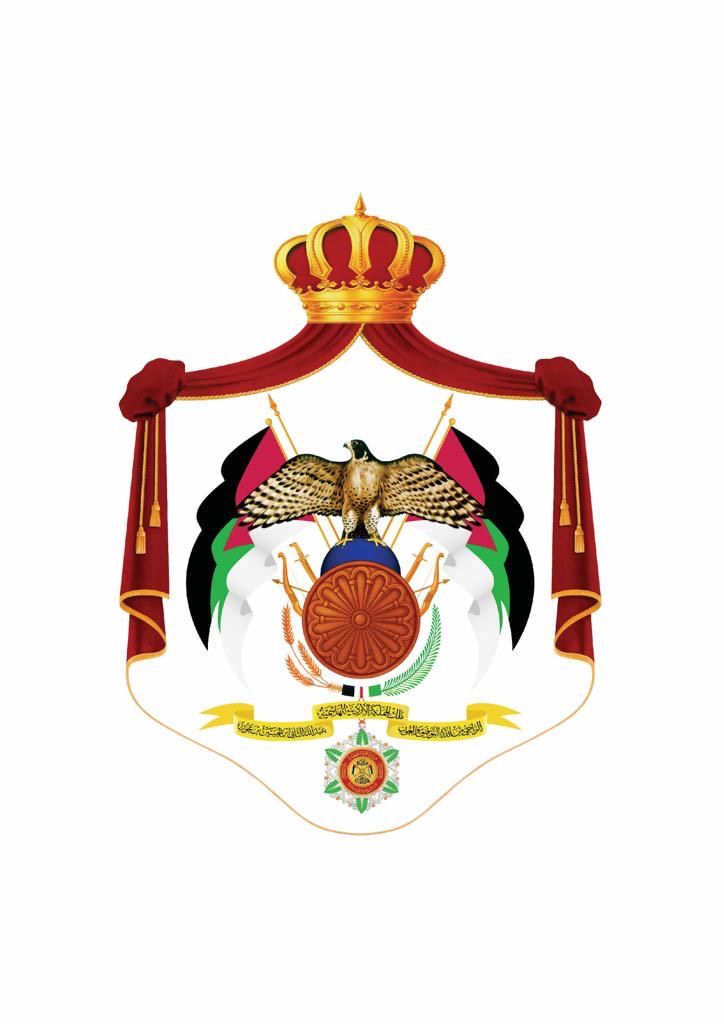 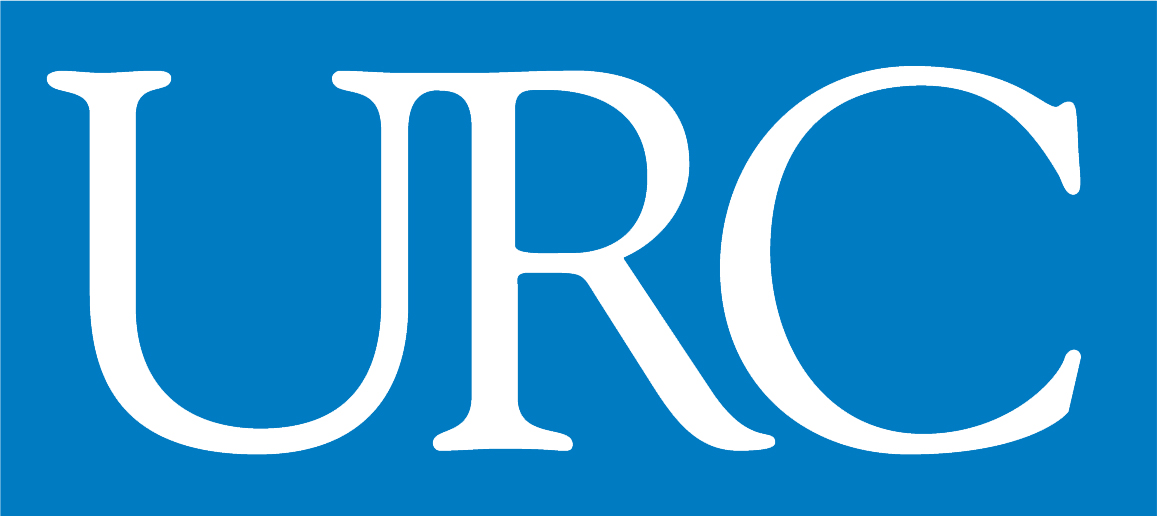 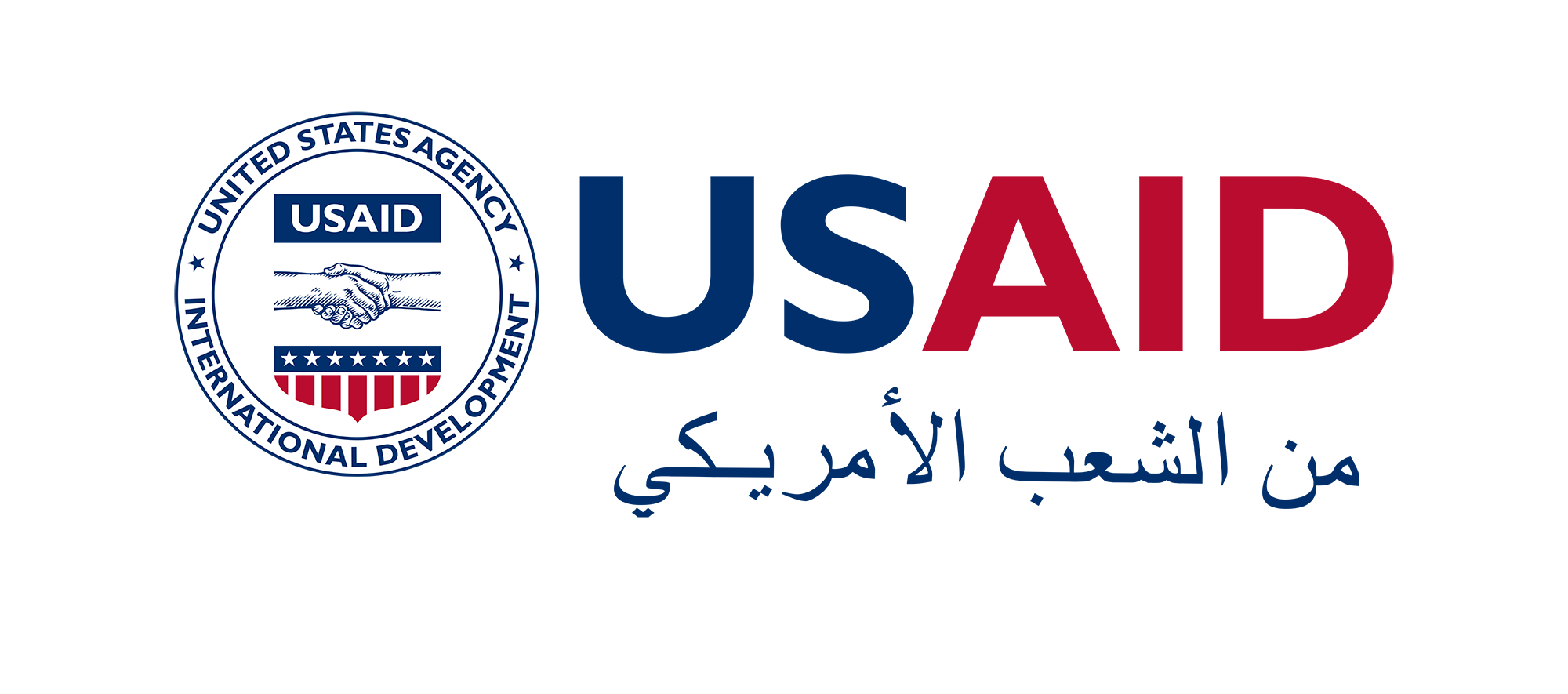 